Međunarodna Konferencija Crnogorske panevropske unijeStvaranje održive budućnosti za Crnu Goru kroz EU proces pristupanja i ostvarivanje ciljeva održivog razvojaPodgorica, 30.11. –  1.12.2018.
ZAKLJUČNE  OCJENE I PREPORUKEMi, učesnici međunarodne konferencije Crnogorske panevropske unije posvećene UN agendi 2030 i EU agendi 2025, održane u Podgorici, glavnom gradu Crne Gore, izrazili smo svoju volju da podržimo bolju komunikaciju i osnažimo zajedničke napore u procesu ostvarivanja naših jedinstvenih razvojnih i integracionih ciljeva.  Kako bi podržali zeleniji i humaniji razvoj Crne Gore na putu ka punopravnom članstvu u EU, zalažemo se za sledeće ključne aktivnosti:KOMPLEMENTARNOST, SINERGIJA I PARTNERSTVO – UN agenda 2030 i EU agenda 2025 međusobno su tijesno povezane i doprinose ostvarenju pojedinačnih  odnosno zajedničkih ciljeva. Neophodno je dalje podsticati saradnju institucija i dobru koordinaciju politika, kako na državnom i lokalnom nivou, u saradnji sa međunarodnim razvojnim partnerima, ali i u saradnji sa civilnim sektorom – kako bi se obje agende Crne Gore, razvojna i integraciona, ostvarile što prije i u potpunosti.MISLITI GLOBALNO, DJELOVATI LOKALNO – neophodno je na obje agende dalje se fokusirati, posebno uložiti napore na njihovom sprovođenju na lokalnom nivou, uz obezbjeđenje neophodnog budžeta za planirane akcije. Navedeno podrazumijeva integralni pristup finansiranju ciljeva održivog razvoja.MJERITI PROGRES I JAČATI KAPACITETE – dodatni napori moraju se takođe uložiti u procesu razvoja indikatora održivog razvoja, koji su ne samo indikatori ostvarivanja UN ciljeva održivog razvoja, već i indikatori dostizanja EU standarda u oblastima zajedničkih evropskih politika. Navedeni indikatori omogućiće Crnoj Gori da pripremi odgovarajuće izvještaje o sprovedenim reformama unutar UN i EU agende, te da bude prepoznata u brojnim izvještajima međunarodnih organizacija.Erasmus plus, Jean Monnet Action projekat: "UN Agenda 2030 – EU Agenda 2025: Kroz Integraciju Prema Održivosti u Crnoj Gori” (TISIM)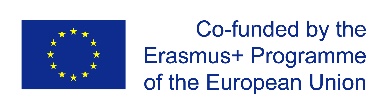 